（様式１０）医療関連サ－ビスマ－クの使用状況事業者名　　　　　　　　　　　　　※該当する事項□に、チェックをして下さい      （現在使用中の場合）      ★マ－クの形状の一部を除く表示の一例　　    （定められているマ－クの形状）     　　　　 　　　　　（一部を除く表示の例）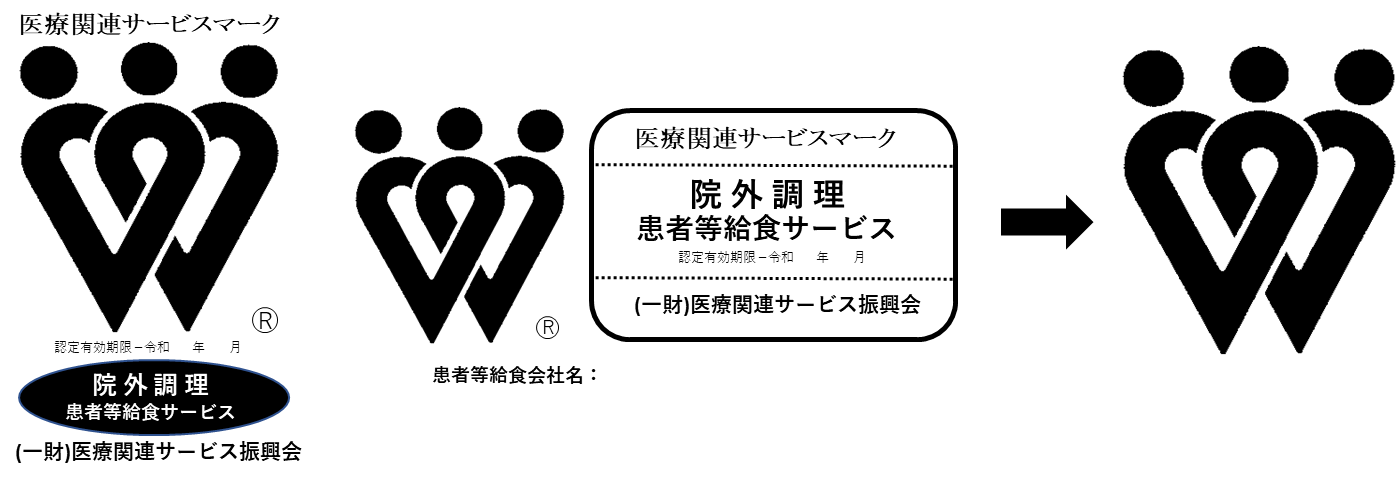 （マ－ク使用の有無）（マ－ク使用の有無）（マ－ク使用の有無）（マ－ク使用の有無）（マ－ク使用の有無）（マ－ク使用の有無）（マ－ク使用の有無）□使用している□過去に使用していた□使用したことがない　　年　　月頃まで使用 （マ－クの用途）    □　営業活動用パンフレット等に掲載    □　業務案内書に掲載    □　標準作業書に掲載    □　納入する製品、容器等に貼付するシ－ル    □　名刺に表示    □　車両に表示    □　その他      (具体的に：　　　　　　　　　　　　　　　　　　　　　　　　　）   使用しているものの現物若しくは使用状況の判る写真を、それぞれ１部添付し  てください。  （表示しているマ－クの形状）    □　振興会実施要領（１０の（１））に定められているマ－クの形状で表示    □　定められているマ－クの形状の一部を除いて表示          （振興会承認日　：　令和　　年　　月　　日）